Form 2:                                       HOTEL FORM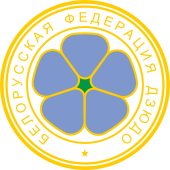 CATEGORY ACATEGORY BCATEGORY CSignature & Stamp of Federation				                   Date: ___________Please send this form before July 25, 2018 to the Olympic Sports Complex “STAYKI”Email: info@stayki.com Fax Number: (+375 17) 545 41 74(COPY TO: judoblr@tut.by (Belarusian Judo Federation)FEDERATIONAddress:Telephone:	Email:    Contact Person:Room TypeNumber of RoomsNumber of PersonsDate of ArrivalDate of DepartureSingleTwinTwin (2-room)Triple(2-room)Room TypeNumber of RoomsNumber of PersonsDate of ArrivalDate of Departure         TwinTripleQuintuple (x5)(2-room)Room TypeNumber of RoomsNumber of PersonsDate of ArrivalDate of DepartureTwinTripleQuadruple (x4)